2024 Vacation Bible School RegistrationChild’s Name _______________________________________________________________________________________________________Parent/Guardian Name ___________________________________________________________________________________________Address_____________________________________________________________________________________________________________E-mail Address ____________________________________________________________________________________________________Phone Numbers         Home __________________________________   Cell ______________________________________________Age Information	Date of birth ____________________________________________   Age ____________________________________________ 	Last school grade completed ____________________________________________________________________________	Shirt Size ______________________________________________________________ (Please specify Youth or Adult) Home Church _____________________________________________________________________________________________________Friends of your child at this church _____________________________________________________________________________Emergency Contacts	Name ___________________________________________________  Phone__________________________________________	Name ___________________________________________________  Phone __________________________________________Dismissal Information:Name(s) of person(s) who may pick up this child from VBS:_____________________________________________________________________________________________________________________TO THE PARENT/GUARDIAN:I give permission for my child to be in photos used for publicity and on the website (No names of personal information will be used)____________________________________________________________	_____________________________________________________SIGNATURE							DATE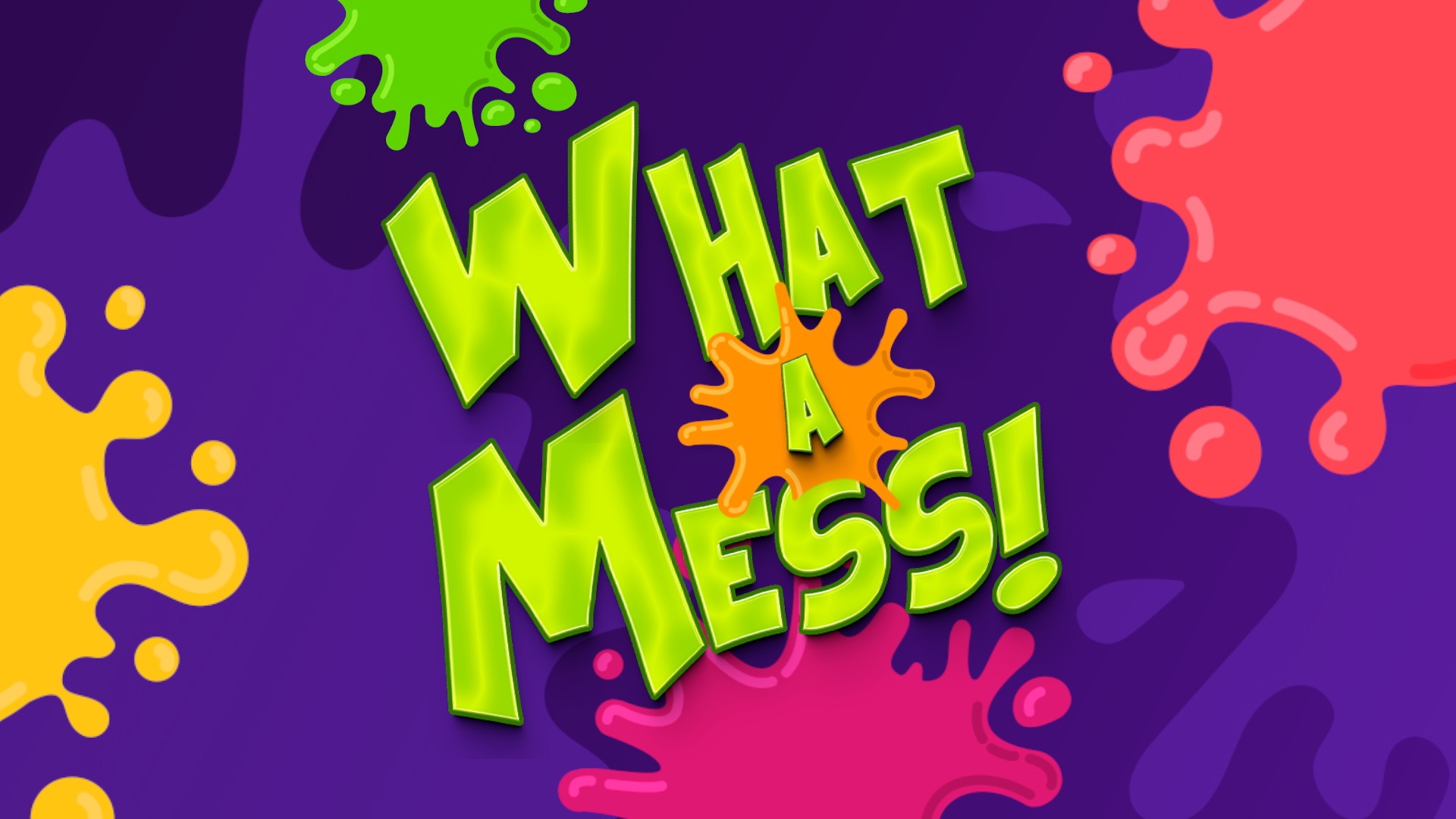 First Christian Church, Atchison Health Form on the Back  ~  please complete.   Water Inflatables will be set up!  Please have each child bring a towel. Please check the box if you DO NOT want your child to get wet.                    Thank you!HEALTH FORM(To be completed by parent/guardian )PLEASE PRINT:Part I - Child’s / Youth Name______________________________	                                          Sex: F 	M	 Person to notify in case of emergency:  #1 Name: 	Relation to Child /Youth  	Phone (Cell)                                                     Home ____________________(Business) 		#2 Name: 	Relation to Child /Youth  	Phone (Cell)                                                   Home ____________________(Business)	                                                            _PART II - Is the child/youth in general good health and able to participate in all normal activities:	YES 	NO        If not, please explain:____________________________________________________________________________________Health Concerns:Food Allergies:  	Allergic to:       	          __Insect Stings;  	         __Latex   Other:______________________________________________________Subject to:             		Asthma;          	Seizures; 	       Skin Rash; 	   Fainting________Rapid or irregular heart beatDo any allergies require an EPIPEN Injection?  Yes_____ No_____Is an inhaler required and carried by youth?   Yes_____ No_____List any other health conditions:  	_________________Please list all prescription medications: _____________________________________________________________________                                                                                                                                                                                                                            _Does the child /youth experience any side effects from the medication?                                                                                           _Additional Information / Instructions:   i.e. Additional volunteer staff may be needed to provide adequate supervision for any special needs.Physical limitations:  	 Emotional stress:  	Behavioral disorders:  	Signature: 	                                                                                                 Date:                                                                        	           [  Health Form May 2024  ~  First Christian Church, Atchison, KS ]